Auteur : SanarSoftDate création : 12.11.2019, révision 20.11.2019, 21.11.2019Mots clefs : bugs, masque de saisie, Centre d’Informations (CI), correction, fonctionnalité, IRD, SanarSoftRésumé : Ce document présente l’ensemble des bugs répertoriés dans le masque de saisie du CI et les corrections qui y sont apportées.Rapporteur : Papa Souleymane NdiayePrésentationLe Centre d’Informations (CI) est une application développée par l’IRD qui vise à mettre en relation des connaissances scientifiques de diverses natures au moyen des mots-clés qui les caractérisent. Un des modules de cette application est un logiciel codé en langage PHP qui sert à la saisie et à la vérification des données qui sont entrées au sein de l’application.Ce masque de saisie comporte plusieurs dysfonctionnement ou bugs qui empêchent son bon fonctionnement et une entrée de qualité pour les informations. L’objectif de cette prestation était (i) l’identification de ces erreurs et (ii) la correction du code informatique pour les supprimer.Identification des bugs de l’applicationProtocoleLe protocole a été établi en coordination avec Jean Le Fur, mandataire de ce travail. Dans un premier temps le masque de saisie a été installé sur une de nos machines puis mis en œuvre pour saisir des connaissances de deux façons différentes : A partir d’exemples types fournis par J. Le Fur sous la forme de deux informations issues de deux Centre d’Informations distincts : “Post-catch procedures for field processing of rodent and insectivores samples” ; information issue de http://simmasto.org “Methods and Tools for Pangenomic Studies” information issue de http://css5-ird.science Selon une méthode dite ‘à l’aveugle’ dans laquelle diverses saisies et frappes au clavier ont été réalisées par une personne dite naïve non informaticienne.A partir de ce travail plusieurs problèmes ont été identifiés. Le code a alors été revu pour corriger ces problèmesRésultat : bugs identifiésBug 1 : Inversion des champs auteur-initiales lors d’un enregistrement Lorsque l’on cherche à faire un enregistrement dans la table ref-auteurs, le masque inverse les champs full name et initiales. La correction apportée a été d’inverser ces deux champs.Bug 2 : Changement de lien keyword - MetakeywordLorsqu’on veut modifier un lien entre un keyword et metakeyword et qu’on veuille créer un nouveau méta-keyword, le bouton New ne fonctionne pas.La correction apportée a été de rendre le bouton New fonctionnel.Bug 3 : Manque d’ergonomie dans certaines interfaces  L’ergonomie de certaines interfaces n’est pas dynamique et très compréhensible. Il est essentiel que le masque soit ergonomique, robuste et design ; que l’interface soit sobre et structurée à l’insertion, à la modification, et à la suppression des données car le logiciel traite des informations.La correction apportée est d’assurer un masque qui respecte l’intégrité des données et assurer une saisie sans perte ni mauvaise structuration.Bug 4 : Renforcer la sécurité d’insertion des informations Ce point est primordial car le CI doit permettre une saisie de chaque champ conforme au cahier des charges.La correction apportée est l’introduction d’icônes avec un point d’interrogation permettant d’avoir un descriptif du champ à saisir.Bug 5 : Pas de possibilité de mise à jour concurrentielle en ‘remote’ La fonctionnalité permet de changer de base de données directement à travers le masque de saisie mais cet onglet présente quelques soucis de sécurité des données.La correction apportée est de sécuriser la base de données afin que, s’il y’a plusieurs utilisateurs sur un réseau, chacun puisse apporter une modification dans la base sans craintes pour les données.Test effectué dans le masque de saisie après correctionsProtocoleDes tests spécifiques au cas par cas ont été réalisés pour chaque bug identifié sur la machine de SanarSoft. Une fois les tests effectués et les corrections validées, le nouveau code a été fourni à Jean Le Fur qui l’a implanté dans un de ses systèmes. Nous avons alors effectué un test en situation réelle cette fois afin de s’assurer que les corrections apportées dans le masque de saisie  fonctionnent convenablement. L’information choisie par Jean Le Fur pour ce test et qui a été mise en ligne était le profil d’un chercheur  du comité scientifique CSS5 avec le métier suivant: « Development of seismic monitoring network in the South Pacific Islands ».La séance s’est effectuée à bel air dans les locaux de l’IRD sous la direction de Jean LE FUR. RésultatLa session a débuté à 10h00.  Sous la supervision de jean LE FUR toute la procédure de mise en ligne d’information dans le CI du CSS5 a été suivie à la lettre et dans la foulée le masque de saisie a pu être testé. Aucun dysfonctionnement n’a été décelé. L’ajout de l’information s’est réalisé correctement et sans erreurs.Le nouveau code source en PHP a été transmis par clé USB à Jean Le Fur.___________________________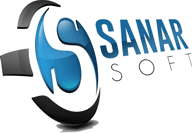 Contrat N°20191112-02
Rapport des bugs et des tests effectués sur le Masque de saisie du Centre d’Informations (CI)